PROGRAMA NACIONAL DE CRÉDITO FUNDIÁRIO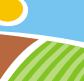 REQUERIMENTO PADRÃO PARA OPERACIONALIZAR OS PROCEDIMENTOS DE RENEGOCIAÇÃO DE DÍVIDAS NOS PROJETOS FINANCIADOS COM RECURSOS DO FUNDO DE TERRAS E DA REFORMA AGRÁRIA (FTRA) – PROCEDIMENTOS ESTABELECIDOS PELA RESOLUÇÃO CMN/BACEN Nº 4.450, DE 17 DE DEZEMBRO DE 2015. INSTRUMENTO ADOTADO PELA UTE/TOPROTOCOLO DE RECEBIMENTODeclaramos para os devidos fins que recebemos nesta agência bancária o aditivo do contrato de financiamento da operação _____/____________, devidamente registradas em cartório, tornando -os aptos para continuidade do procedimento de renegociação de dividas. Nestes termos. _________________, ___ de ___________________ de 2016. ---------------------------------------------------------------------------------------------------------------------------------------------------------------------------------------------------------------------PROGRAMA NACIONAL DE CRÉDITO FUNDIÁRIOREQUERIMENTO PADRÃO PARA OPERACIONALIZAR OS PROCEDIMENTOS DE RENEGOCIAÇÃO DE DÍVIDAS NOS PROJETOS FINANCIADOS COM RECURSOS DO FUNDO DE TERRAS E DA REFORMA AGRÁRIA (FTRA) – PROCEDIMENTOS ESTABELECIDOS PELA RESOLUÇÃO CMN/BACEN Nº 4.450, DE 17 DE DEZEMBRO DE 2015. INSTRUMENTO ADOTADO PELA UTE/TOPROTOCOLO DE RECEBIMENTODeclaramos para os devidos fins que recebemos nesta agência bancária o aditivo do contrato de financiamento da operação _____/____________, devidamente registradas em cartório, tornando -os aptos para continuidade do procedimento de renegociação de dividas. Nestes termos. _________________, ___ de ___________________ de 2016. 1° VIA BENEFICIÁRIOESTE DOCUMENTO DEVE SER DATADO E ASSINADO PELO AGENTE FINANCEIRO EM 02 VIAS DEVENDO A 1° SER ENTREGUE AO BENEFICIÁRIO E A 2° VIA ACOMPANHAR O DOSSIÊ DA OPERAÇÃO2° VIA – AGENTE FINANCEIROESTE DOCUMENTO DEVE SER DATADO E ASSINADO PELO AGENTE FINANCEIRO EM 02 VIAS DEVENDO A 1° SER ENTREGUE AO BENEFICIÁRIO E A 2° VIA ACOMPANHAR O DOSSIÊ DA OPERAÇÃO